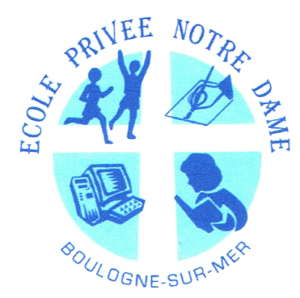 Boulogne sur mer, le 18/06/2020       Annexe protocole de rentrée du 22 juinChères familles, Hier soir, le ministre a assoupli davantage le protocole sanitaire en enlevant l’obligation de distanciation d’un mètre dans les salles de classe du primaire si cela n’était pas possible.Nous avions choisi de garder cette distanciation car le virus circule toujours et pour permettre à tous les enfants de revenir nous avions fait 2 groupes.Néanmoins, en raison de la dernière annonce du ministre, si vous êtes dans l’impossibilité de respecter la répartition semaine A et B pour votre enfant, nous serions dans l’obligation de l’accepter. Sachez que les normes de distanciation mises en place depuis la reprise des élèves ne seront donc plus applicables pour votre enfant et pour les autres ainsi que pour les membres de la communauté.Merci de faire parvenir à la maîtresse par retour de mail votre choix :Reprise une semaine sur deux Retour de l’enfant les 2 semainesCordialement Le chef d’établissement